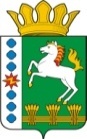 КОНТРОЛЬНО-СЧЕТНЫЙ ОРГАН ШАРЫПОВСКОГО МУНИЦИПАЛЬНОГО ОКРУГАКрасноярского краяЗаключениена проект постановления администрации Шарыповского муниципального округа Красноярского края «О внесении изменений в Постановление администрации Шарыповского муниципального округа от 28.10.2022 № 709-п «Об утверждении  муниципальной программы Шарыповского муниципального округа «Развитие институтов гражданского общества Шарыповского муниципального округа» (в ред. от 28.10.2022)	28 декабря 2022 года                  								№ 57Настоящее экспертное заключение подготовлено Контрольно – счетным органом Шарыповского муниципального округа Красноярского края на основании ст. 157 Бюджетного  кодекса Российской Федерации, ст. 9 Федерального закона от 07.02.2011 № 6-ФЗ «Об общих принципах организации и деятельности контрольно – счетных органов субъектов Российской Федерации и муниципальных образований», ст. 15 Решения Шарыповского окружного Совета депутатов от 14.12.2021 № 5-32р «Об утверждении Положения о Контрольно – счетном органе Шарыповского муниципального округа Красноярского края» и в соответствии со стандартом организации деятельности Контрольно – счетного органа Шарыповского муниципального округа Красноярского края СОД 2 «Организация, проведение и оформление результатов финансово – экономической экспертизы проектов Решений Шарыповского окружного Совета депутатов и нормативно – правовых актов по бюджетно – финансовым вопросам и вопросам использования муниципального имущества и проектов муниципальных программ» утвержденного приказом Контрольно – счетного органа Шарыповского муниципального округа Красноярского края от 25.01.2021 № 03.Представленный на экспертизу проект постановления администрации Шарыповского муниципального округа «О внесении изменений в Постановление администрации Шарыповского муниципального округа от 28.10.2022 № 709-п «Об утверждении  муниципальной программы Шарыповского муниципального округа «Развитие институтов гражданского общества Шарыповского муниципального округа» (в ред. от 28.10.2022) направлен в Контрольно – счетный орган Шарыповского муниципального округа Красноярского края 27 декабря 2022 года. Разработчиком данного проекта Программы является администрация Шарыповского муниципального округа.Основанием для разработки муниципальной программы является:- статья 179 Бюджетного кодекса Российской Федерации;постановление администрации Шарыповского муниципального округа от 13.04.2021 № 288-п «Об утверждении Порядка принятия решений о разработке муниципальных программ Шарыповского муниципального округа, их формирования и реализации» (в ред. от 22.07.2022);- распоряжение администрации Шарыповского муниципального округа от 21.07.2021 № 374-р «Об утверждении перечня муниципальных программ Шарыповского муниципального округа» (в ред. от 03.08.2022).Мероприятие проведено 27-28 декабря 2022 года.В ходе подготовки заключения Контрольно – счетным органом Шарыповского муниципального округа Красноярского края были проанализированы следующие материалы:- проект Постановления администрации Шарыповского муниципального округа «О внесении изменений в Постановление администрации Шарыповского муниципального округа от 28.10.2022 № 709-п «Об утверждении  муниципальной программы Шарыповского муниципального округа «Развитие институтов гражданского общества Шарыповского муниципального округа» (в ред. от 28.10.2022);  -  паспорт муниципальной программы «Развитие институтов гражданского общества Шарыповского муниципального округа».Исполнитель муниципальной программы администрация Шарыповского муниципального округа.Соисполнители муниципальной программы:- муниципальное казенное учреждение «Управление культуры, молодежной политики и муниципального архива» Шарыповского муниципального округа;- муниципальное казенное учреждение «Управление образования Шарыповского муниципального округа»;- муниципальное казенное учреждение «Управление спорта и туризма» Шарыповского муниципального округа.Подпрограммы муниципальной программы:Развитие территориального общественного самоуправления;Поддержка социально ориентированных некоммерческих организаций.Цель муниципальной программы являются:Создание условий для развития гражданского общества.Задачами муниципальной программы является:Создание условий для развития территориального общественного самоуправления, вовлечения граждан в решение вопросов местного значения;Создание условий для развития социально ориентированных некоммерческих организаций.В соответствии с проектом Постановления вносятся в паспорт муниципальной программы изменения по строке (пункту) «Ресурсное обеспечение  муниципальной  программы».После внесения изменений строка  будет читаться:Увеличение бюджетных ассигнований по муниципальной программе за счет средств бюджета округа в сумме 3 660 000,00 руб. (334,25%), из них: - в 2023 году в сумме 1 220 000,00 руб. (334,25%); - в 2024 году в сумме 1 220 000,00 руб. (334,25%);- в 2025 году в сумме 1 220 000,00 руб. (334,25%).В подпрограмму «Развитие территориального общественного самоуправления» вносятся изменения по строке «Объемы и источники финансирования подпрограммы». После внесения изменений строка будет читаться:Увеличение бюджетных ассигнований по подпрограмме «Развитие территориального общественного самоуправления» за счет средств бюджета округа в 2023 - 2025 годы в сумме 660 000,00 руб. (440,00%), в том числе в сумме 220 000,00 руб. (440,00%) ежегодно на новое мероприятие 2.18 «Проведение конкурса «Самый благоустроенный объект»» с принятием участия в конкурсе 34 территориальных общественных самоуправления Шарыповского муниципального округа.Значения ожидаемых результатов от реализации подпрограммных мероприятий на планируемый период 2023-2025 годы остались без изменений.В подпрограмму «Поддержка социально ориентированных некоммерческих организаций» вносятся изменения по строке «Объемы и источники финансирования подпрограммы». После внесения изменений строка будет читаться:Увеличение бюджетных ассигнований по подпрограмме «Поддержка социально ориентированных некоммерческих организаций» за счет средств бюджета округа в 2023 - 2025 годы в сумме 3 000 000,00 руб. (317,46%), в том числе в сумме 1 000 000,00 руб. (317,46%) ежегодно на новое мероприятие 2.3 «Реализация инициативных проектов на территории муниципального образования Шарыповский муниципальный округ» с целью реализации не менее 7 проектов ежегодно.Значения ожидаемых результатов от реализации подпрограммных мероприятий на планируемый период 2023-2025 годы остались без изменений.На основании выше изложенного Контрольно – счетный орган Шарыповского муниципального округа Красноярского края предлагает администрации Шарыповского муниципального округа принять проект постановления администрации Шарыповского муниципального округа «О внесении изменений в Постановление администрации Шарыповского муниципального округа от 28.10.2022 № 709-п «Об утверждении  муниципальной программы Шарыповского муниципального округа «Развитие институтов гражданского общества Шарыповского муниципального округа» (в ред. от 28.10.2022).Председатель                                                          					Г.В. СавчукРесурсное обеспечение муниципальной программыПредыдущая редакцияПредлагаемая редакция (проект Постановления)Ресурсное обеспечение муниципальной программыОбщий объем ассигнований на реализацию программы  составляет     1 095 000,00 руб., в том числе:2023 год – 365 000,00 руб.;2024 год – 365 000,00 руб.;2025 год – 365 000,00 руб.за счет средств  бюджета округа       1 095 000,00 руб., из них:2023 год – 365 000,00 руб.;2024 год – 365 000,00 руб.;2025 год – 365 000,00 руб.Общий объем ассигнований на реализацию программы  составляет     4 755 000,00 руб., в том числе:2023 год – 1 585 000,00 руб.;2024 год – 1 585 000,00 руб.;2025 год – 1 585 000,00 руб.за счет средств  бюджета округа  4 755 000,00 руб.,   из них:   2023 год – 1 585 000,00 руб.;2024 год – 1 585 000,00 руб.;2025 год – 1 585 000,00 руб.Информация по ресурсному обеспечению подпрограммы, в том числе в разбивке по всем источникам финансирования на очередной финансовый год и плановый периодПредыдущая редакцияПредлагаемая редакция (проект Постановления)Информация по ресурсному обеспечению подпрограммы, в том числе в разбивке по всем источникам финансирования на очередной финансовый год и плановый периодОбщий объем ассигнований на реализацию подпрограммы  составляет     150 000,00  руб., в том числе:2023 год – 50 000,00 руб.;2024 год – 50 000,00 руб.;2025 год – 50 000,00 руб.за счет средств  бюджета округа       150 000,00 руб., из них:2023 год – 50 000,00 руб.;2024 год – 50 000,00 руб.;2025 год – 50 000,00 руб.Общий объем ассигнований на реализацию подпрограммы  составляет     810 000,00  руб., в том числе:2023 год – 270 000,00 руб.;2024 год – 270 000,00 руб.;2025 год – 270 000,00 руб.за счет средств  бюджета округа       810 000,00 руб., из них:2023 год – 270 000,00 руб.;2024 год – 270 000,00 руб.;2025 год – 270 000,00 руб.Информация по ресурсному обеспечению подпрограммы, в том числе в разбивке по всем источникам финансирования на очередной финансовый год и плановый периодПредыдущая редакцияПредлагаемая редакция (проект Постановления)Информация по ресурсному обеспечению подпрограммы, в том числе в разбивке по всем источникам финансирования на очередной финансовый год и плановый периодОбщий объем ассигнований на реализацию подпрограммы  составляет     945 000,00  руб., в том числе:2023 год – 315 000,00 руб.;2024 год – 315 000,00 руб.;2025 год – 315 000,00 руб.за счет средств  бюджета округа       945 000,00 руб., из них:2023 год – 315 000,00 руб.;2024 год – 315 000,00 руб.;2025 год – 315 000,00 руб.Общий объем ассигнований на реализацию подпрограммы  составляет     3 945 000,00  руб., в том числе:2023 год – 1 315 000,00 руб.;2024 год – 1 315 000,00 руб.;2025 год – 1 315 000,00 руб.за счет средств  бюджета округа       3 945 000,00 руб., из них:2023 год – 1 315 000,00 руб.;2024 год – 1 315 000,00 руб.;2025 год – 1 315 000,00 руб.